Cooperating Teacher & University Supervisor use as a guide to complete the email survey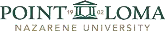 Dispositions and Indicators of Noble CharacterTeacher Candidate:      Date:      Course:      Check one:	Self-Assessment	Professor/University SupervisorMentor/Cooperating TeacherIndicator1-4Behavioral Evidence to Look For:1.  HonorThe candidate honors and respects the worthiness of all individuals in word and deed based onPLNU’s Wesleyan heritage: We are individuals created in the image of God, committed to civility, respect, hospitality, grace and service, demonstrating coherence in attitudes and actions.Treats all students and adults equally with civility and graceRetains a non-judgemental demeanorDisplays a professionalism in dress, posture and attitudeCommitted to social justice, equality and cultural competencyConsistent in word and actionsPractices forgiveness and love for one anotherFollows through with commitments2.	Spirit in Harmony and CollaborationThe candidate actively contributes to the learning community with caring, patience and respect for the diversity of learners. The candidate takes responsibility for resolving conflicts or issues with others, and teaches students those skills, in a way that sustains and enhances a healthy and safe learning community. The candidate’s flexibility and humility assures that all students have the opportunity to achieve their potential.Cooperative and flexible when working in a group, and easily moves between a leadership role and a participant roleOpenly considers the contributions of diverse learnersProactive rather than reactive with classmates, teachers, parents, staff and studentsEmploys healthy conflict resolution skills in one-on-one and group situationsAssists in resolving conflict and promotes acceptance of one anotherShows interest and care for other classmates and their contributions, and equal interest for all students in their classrooms3.	Reflective LearnerThe candidate shows awareness of areas of strength, interests, learning style, and areas for continuing growth; generates and follows through on personalized growth plans. The candidate demonstrates that serving as a professional educator is a confirmed calling to equip, to transform and to empower every student to fulfill her or his full potential.Articulates and models their calling to their professionUnderstands personal strengths and demonstrates consistent performance in given activitiesTakes responsibility for their own learningDevelops and monitors a plan that balances personal and professional growthLooks at an incident/activity to analyze what worked and targets areas for improvementAsks questions, seeks support and guidanceUses journals or reflections to record thinking and improve practice4.	Professional and Positive PerseveranceThe candidate displays passion for teaching and learning by remaining positive, engaged and accountable to the norms and expectations of the learning community, especially when academic or professional assignments are perceived as challenging. The candidate is reflective and receptive to formative feedback.Enthusiastic, energetic, prepared, constantly reflecting and improvingSeeks feedback from other professionals with positive spiritWillingly participates in the school community/activities outside the classroomRemains involved in the planning and innovation necessary of professionalsHolds high expectations for all, and scaffolds learning when assignments are challengingRemains aware of all the profession requires and makes changes to own practice